Муниципальное бюджетное учреждение дополнительного образования Центр детского творчества (г.Краснозаводск)141321, г.Краснозаводск, ул.Трудовые Резервы д.1тел.5-11-02,5-17-69.centr.krasnosavodsk@yandex.ruАнализ работы методического  объединения педагогов дополнительного образования МБУ ДО ЦДТ (г.Краснозаводск)  за 2018 – 2019 учебный годЦель работы методического объединения – создание условий для повышения уровня профессионального мастерства педагога дополнительного образования и педагогического коллектива, престижа работы и статуса педагога дополнительного образования решение вопросов по социальной адаптации подростков. Для достижения цели были поставлены следующие задачи:научно-методическое обеспечение деятельности и развития учреждения, направленное на совершенствование образовательного процесса, программ, форм и методов деятельности объединений дополнительного образования;совершенствование методического содержания   работы творческих объединений дополнительного образования;осуществление методической и консультативной поддержки педагогов, заинтересованных в освоении и внедрении инновационных технологий;выявление, обобщение и распространение опыта педагогической работы;развитие творческого потенциала, повышение профессионального уровня  и  обогащение  методического опыта педагогов дополнительного образования;расширение диапазона участия обучающихся в  конкурсах, выставках, фестивалях, увеличение количество обучающихся, участвующих в конкурсах, выставках и фестивалях.Ожидаемые результаты работы: повышение квалификации и профессиональный рост педагогов; овладение новыми методами воспитания детей и подростков; создание в процессе занятий условий для формирования у обучающихся нравственно-волевых качеств, стремления к здоровому образу жизни. Эти и другие задачи решал коллектив педагогов дополнительного образования МБУ ДО ЦДТ (г.Краснозаводск).Успех методической работы зависит от заинтересованности педагогов в профессиональном развитии, от удовлетворенности коллектива организацией образовательного процесса в учреждении. Чем больше удовлетворен педагог своей работой, тем больше он заинтересован в совершенствовании своего мастерства. Деятельность методического объединения педагогов дополнительного образования направлена на формирование основ методической культуры, методических знаний и практических умений анализа, прогнозирования и конструирования педагогической деятельности. Основное внимание в работе методического объединения в 2017-2018 г. уделяется формированию нового содержания образования, разработке и апробации новых программ, изучению и обобщению передового педагогического опыта. Кадровый потенциал за 2018 – 2019 учебный годВ МБУ ДО ЦДТ (г.Краснозаводск) в 2018 – 2019 учебном году работало 21 педагог дополнительного образования, из них основных работников – 18, совместителей – 3. Кадровый потенциалОбразованиеКвалификационная категорияПедагогический состав по педагогическому стажуАнализ педагогического состава по возрастному цензуВсе педагоги регулярно проходят обучение на курсах повышения квалификации. Все педагоги занимаются самообразованием по выбранной теме. Количество творческих объединений по годам обученияПрограммно-методическое обеспечение Общее количество программ - 46Программы рассчитаны:первый год обучения - 144 часа;второй и последующие года обучения - 216 часов.  Основные формы работы в методическом объединенииИндивидуальные Консультации по составлению образовательных программ, учебно-воспитательных планов, подготовке и проведению занятий, разработке дидактических материалов, оформлению документацииПомощь в овладении педагогическими и компьютерными технологиямиПосещение занятий с целью оказания консультативно-методической помощиСамообразование педагоговПомощь при подготовке к аттестацииГрупповыеЗаседания методического объединенияСообщение и обсуждение актуальных вопросовСеминары, практикумы, консультацииВыставкиМастер – классыОбобщение опыта работыПланирование методической деятельности методического объединенияНа заседаниях методических объединений обсуждались следующие вопросы:Анализ работы за 2018-2019 учебный год. Планирование работы на 2019-2020 учебный год.Утверждение плана работы на 2019-2020 учебный год.Подведение итогов работы за 2018-2019 учебный год.Реализация проектовВ 2018/2019учебном году педагогами ЦДТ реализовывались проекты: "Волшебная страна мастеров", ЦДТСемейный клуб "Содружество", ЦДТПо данным проектам работали 3 педагога дополнительного образования: Потапова Л.С., Горшкова О.А., Барсукова Е.А. В проектах занято около 100 обучающихся в возрасте 6 – 18 лет. Участие педагогов в профессиональных конкурсах: Занятость обучающихся по направлениям за 2018– 2019 учебный год.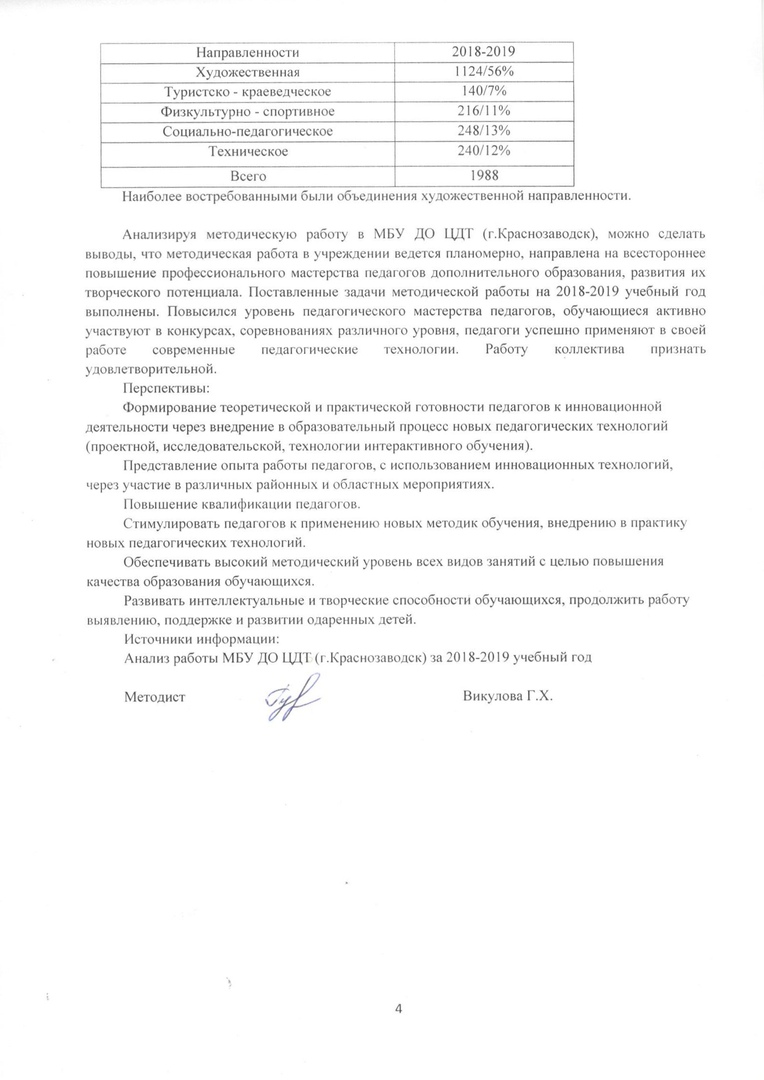 Учебный год.среднеесреднееСреднее специальноеСреднее специальноевысшеевысшееУчебный год.Количествочеловек%Количествочеловек%Количествочеловек%2017-2018009431257Учебный годБез категорииКоличествочеловек,  %1 категорияКоличество человек,  %Высшая категорияКоличество человек,  %2017-2018628%943%629%Учебный годСтаж работыСтаж работыСтаж работыСтаж работыСтаж работыСтаж работыУчебный годДо 2-х летДо 5 летДо 10 летДо 15 летДо 20 летСвыше 20 лет2017-2018233229Учебный годОт 20 до 30 летОт 30 до 40 летСтарше 40 лет2017-20181317НаправленностиКоличество групп1 год обучения количество  групп/детей2 и последующие года обученияколичество групп/детейХудожественная5530/60825/516Физкультурно-спортивная95/1204/96Туристско-краеведческая72/405/100Социально-педагогическая126/1246/124Техническая128/1604/80Итого:9651/105244/936ГодКоличествоКоличествоКоличествоГодСтартовый уровень обученияБазовый уровень обученияПродвинутый уровень обучения2018-20196355